暑期1000專案台幣1000元，您可以做什麼?!兒主師資課程只要1000元，兩個月看好看滿！！專為兒童主日教師家長團隊，打造的學習平台兩個月無限觀課。課程可分段學習。附講義與題目，家長教師團體共學。暑期密訓內容1.	任選三堂(含)以上，每堂台幣1000元/約人民幣230元。
（每堂原價1500元）2.	觀課期，自開通日起 2個月。（自選開通日。最後觀課日: 2023/10/31止）3.	優惠購課活動即日起至2023/7/8止。教會使用方式（適合兒主教師家長培訓，及同工退修會使用）* 課程均附講義。講義大多提供討論題，或可使用「321回饋法」：
邀請位學員分享本次課程的 3個收穫，2個問題，1個期許 (課後立即要做)網校公告* 2023年11月起，新課陸續上架，部分舊課將會移除，請把握最後學習機會* 中國地區觀課時間至2024/05/31有效聯絡人:                行動電話:              EMAIL:                              收據抬頭(教會名稱):                                                                 收據郵寄地址:                                                                       「暑期1000專案」 開通日填寫表開通帳號(台灣地區可選EMAIL 或 行動電話) :                    海外僅能使用EMAIL :                      錄播課程購買方式「華人主日學線上學校」平台https://csstc.cssa.org.tw/?m=Homepage&c=Index&a=index國內外線上支付https://reurl.cc/xlzlM4課程及講員介紹 https://www.cssa.org.tw/online/主辦單位：中國主日學協會 / 華人主日學師範學院參加對象：教會主日學教師同工、父母及關懷教會兒童教育事工之基督徒收費方式：任選三堂(含)以上，每堂台幣1000元（約人民幣230元）報名辦法：國內外線上支付：https://reurl.cc/xlzlM4付費完成後，請截圖或拍照，連同「開通日填寫表」一併回傳「LINE@中主培訓」，或微信「Online學校」經回復確認後，中主將為學員於後台開通，並於簡訊通知學員課程洽詢：LINE@中主培訓 ID：@124utwsb	/ 微信「Online学校」 ID：cssa-online電話：(02) 25711144轉147-148	/ 電郵：cssa.sundayschool@gmail.com類別課程名稱影片
長度請填寫欲開通
課程的日期教師心志與教學發現聖經奧秘：聖經教師必須知道的事／吳獻章博士2’08”教師心志與教學創意律動主日學教學／劉斐如老師3’02”教師心志與教學兒主快樂教學與備課／馬秀蘭傳道1’42”教師心志與教學幼兒快樂聖經教學／張召雅老師2’17”教師心志與教學創意說聖經故事／王雅賢老師2’25”教師心志與教學引爆教學力：啟發青少年主動學習的創意教學法／
洪中夫牧師1’57”教師心志與教學聖經故事提問技巧與探索／馬秀蘭傳道2’20”教師心志與教學聖經故事遊戲／劉淑琪老師2’44”福音與事工發展教師恩賜：成為孩子生命的引路人／馬秀蘭傳道1’51”福音與事工發展網絡福音營會／梁群英牧師 及 香港宣教團隊2’30”福音與事工發展與兒童談福音／梁群英牧師 及 香港宣教團隊49”福音與事工發展突破兒童事工窠臼，重新連結基督身體／余惠娥博士2’40”親子關懷與靈命兒童靈命教育／劉清虔牧師2’37”親子關懷與靈命網路成癮與親子溝通／戴秉珊老師2’42”親子關懷與靈命培育神國的子民：格局篇／李良達牧師2’53”親子關懷與靈命認識心智科常見孩子的特殊情緒與行為問題／
王加恩博士2’18”親子關懷與靈命我需要愛，教師與父母的情緒關懷／馬秀蘭傳道1’37”親子關懷與靈命建立兒童喜樂的禱告生活／王雅賢老師2’18”親子關懷與靈命激勵孩子的有效方法／李賢國老師2’24”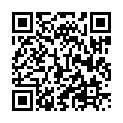 華人主日學線上學校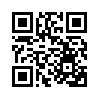 國內外線上支付
 (可支付寶)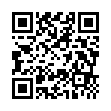 課程及講員介紹